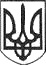 РЕШЕТИЛІВСЬКА МІСЬКА РАДАПОЛТАВСЬКОЇ ОБЛАСТІВИКОНАВЧИЙ КОМІТЕТРІШЕННЯ13 травня  2020 року                                                                                            № 98Про скасування земельних торгіву формі аукціону (аукціон)Відповідно до пункту 34 статті 26 Закону України “Про місцеве самоврядування в Україні”, керуючись статтями 12, 83, 122, 124, 127, 138 Земельного кодексу України, враховуючи ухвалу Господарського суду Полтавської області по справі № 917/721/20 від 06.05.2020 року, виконавчий комітет Решетилівської міської ради ВИРІШИВ:1. Скасувати земельні торги по лоту № 2 (№ 48193), призначені на 10 годину 13 травня 2020 року, з продажу права оренди на земельну ділянку сільськогосподарського призначення комунальної власності площею 15,1340 га кадастровий номер 5324255100:00:017:0250 для  ведення товарного сільськогосподарського виробництва, розташовану за межами населених пунктів на території Решетилівської міської ради Решетилівського району Полтавської області.2. Відділу земельних ресурсів та охорони навколишнього середовища (Оверченко К.Г.) винести дане питання на затвердження сесії Решетилівської міської ради.3. Контроль за виконанням рішення покласти на заступника міського голови Шинкарчука Ю.С.Секретар міської ради                                                                         О.А. ДядюноваПилявський В.М. 2 10 62